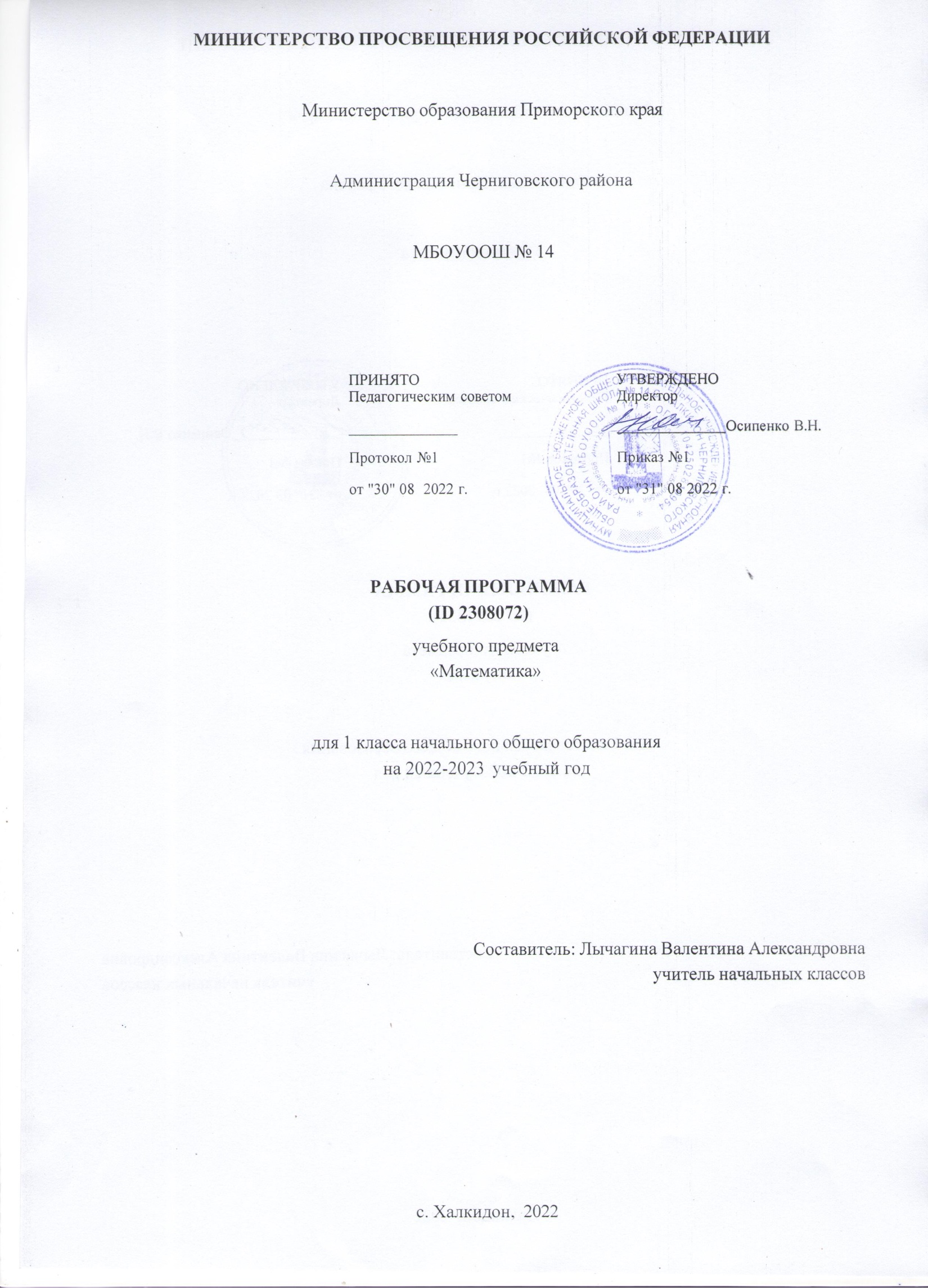 ПОЯСНИТЕЛЬНАЯ ЗАПИСКАРабочая программа по предмету «Математика» для обучающихся 1 класса составлена на основе Требований к результатам освоения основной образовательной программы начального общего образования, представленных в Федеральном государственном образовательном стандарте начального общего образования, а также Примерной программы воспитания.В начальной школе изучение математики имеет особое значение в развитии младшего школьника. Приобретённые им знания, опыт выполнения предметных и универсальных действий на математическом материале, первоначальное овладение математическим языком станут фундаментом обучения в основном звене школы, а также будут востребованы в жизни.Изучение математики в начальной школе направлено на достижение следующих образовательных, развивающих целей, а также целей воспитания:Освоение начальных математических знаний - понимание значения величин и способов их измерения; использование арифметических способов для разрешения сюжетных ситуаций; формирование умения решать учебные и практические задачи средствами математики; работа с алгоритмами выполнения арифметических действий.Формирование функциональной математической грамотности младшего школьника, которая характеризуется наличием у него опыта решения учебно-познавательных и учебно-практических задач, построенных на понимании и применении математических отношений («часть-целое»,«больше-меньше», «равно-неравно», «порядок»), смысла арифметических действий, зависимостей (работа, движение, продолжительность события).Обеспечение математического развития младшего школьника - формирование способности к интеллектуальной деятельности, пространственного воображения, математической речи; умение строить рассуждения, выбирать аргументацию, различать верные (истинные) и неверные (ложные) утверждения, вести поиск информации (примеров, оснований для упорядочения, вариантов и др.).Становление учебно-познавательных мотивов и интереса к изучению математики и умственному труду; важнейших качеств интеллектуальной деятельности: теоретического и пространственного мышления, воображения, математической речи, ориентировки в математических терминах и понятиях; прочных навыков использования математических знаний в повседневной жизни.В основе конструирования содержания и отбора планируемых результатов лежат следующие ценности математики, коррелирующие со становлением личности младшего школьника:понимание математических отношений выступает средством познания закономерностей существования окружающего мира, фактов, процессов и явлений, происходящих в природе и в обществе (хронология событий, протяжённость по времени, образование целого из частей, изменение формы, размера и т.д.);математические представления о числах, величинах, геометрических фигурах являются условием целостного восприятия творений природы и человека (памятники архитектуры, сокровища искусства и культуры, объекты природы);владение математическим языком, элементами алгоритмического мышления позволяет ученику совершенствовать коммуникативную деятельность (аргументировать свою точку зрения, строить логические цепочки рассуждений; опровергать или подтверждать истинностьпредположения).Младшие школьники проявляют интерес к математической сущности предметов и явлений окружающей жизни - возможности их измерить, определить величину, форму, выявить зависимости и закономерности их расположения во времени и в пространстве. Осознанию младшим школьником многих математических явлений помогает его тяга к моделированию, что облегчает освоение общего способа решения учебной задачи, а также работу с разными средствами информации, в том числе и графическими (таблица, диаграмма, схема).В начальной школе математические знания и умения применяются школьником при изучении других учебных предметов (количественные и пространственные характеристики, оценки, расчёты и прикидка, использование графических форм представления информации). Приобретённые учеником умения строить алгоритмы, выбирать рациональные способы устных и письменных арифметических вычислений, приёмы проверки правильности выполнения действий, а также различение, называние, изображение геометрических фигур, нахождение геометрических величин (длина, периметр, площадь) становятся показателями сформированной функциональной грамотности младшего школьника и предпосылкой успешного дальнейшего обучения в основном звене школы.На изучение математики в 1 классе отводится 4 часа в неделю, всего 132 часа.СОДЕРЖАНИЕ УЧЕБНОГО ПРЕДМЕТАОсновное содержание обучения в программе представлено разделами: «Числа и величины»,«Арифметические действия», «Текстовые задачи», «Пространственные отношения и геометрические фигуры», «Математическая информация».Числа и величиныЧисла от 1 до 9: различение, чтение, запись. Единица счёта. Десяток. Счёт предметов, запись результата цифрами. Число и цифра 0 при измерении, вычислении.Числа в пределах 20: чтение, запись, сравнение. Однозначные и двузначные числа. Увеличение (уменьшение) числа на несколько единиц.Длина и её измерение. Единицы длины: сантиметр, дециметр; установление соотношения между ними.Арифметические действияСложение и вычитание чисел в пределах 20. Названия компонентов действий, результатов действий сложения, вычитания. Вычитание как действие, обратное сложению.Текстовые задачиТекстовая задача: структурные элементы, составление текстовой задачи по образцу. Зависимость между данными и искомой величиной в текстовой задаче. Решение задач в одно действие.Пространственные отношения и геометрические фигурыРасположение предметов и объектов на плоскости, в пространстве: слева/справа, сверху/снизу, между; установление пространственных отношений.Геометрические фигуры: распознавание круга, треугольника, прямоугольника, отрезка. Построение отрезка, квадрата, треугольника с помощью линейки на листе в клетку; измерение длины отрезка в сантиметрах.Математическая информацияСбор данных об объекте по образцу. Характеристики объекта, группы объектов (количество, форма, размер). Группировка объектов по заданному признаку.Закономерность в ряду заданных объектов: её обнаружение, продолжение ряда.Верные (истинные) и неверные (ложные) предложения, составленные относительно заданного набора математических объектов.Чтение таблицы (содержащей не более 4-х данных); извлечение данного из строки, столбца; внесение одного-двух данных в таблицу. Чтение рисунка, схемы с одним-двумя числовыми данными (значениями данных величин).Двух-трёхшаговые инструкции, связанные с вычислением, измерением длины, изображением геометрической фигуры.Универсальные учебные действия (пропедевтический уровень)Универсальные познавательные учебные действия:наблюдать математические объекты (числа, величины) в окружающем мире;обнаруживать общее и различное в записи арифметических действий;понимать назначение и необходимость использования величин в жизни;наблюдать действие измерительных приборов;сравнивать два объекта, два числа; распределять объекты на группы по заданномуоснованию;копировать изученные фигуры, рисовать от руки по собственному замыслу; приводить примеры чисел, геометрических фигур;вести порядковый и количественный счет (соблюдать последовательность).Работа с информацией:понимать, что математические явления могут быть представлены с помощью разных средств: текст, числовая запись, таблица, рисунок, схема;читать таблицу, извлекать информацию, представленную в табличной форме.Универсальные коммуникативные учебные действия:характеризовать (описывать) число, геометрическую фигуру, последовательность из нескольких чисел, записанных по порядку;комментировать ход сравнения двух объектов; описывать своими словами сюжетную ситуацию и математическое отношение, представленное в задаче;описывать положение предмета в пространстве различать и использовать математические знаки;строить предложения относительно заданного набора объектов.Универсальные регулятивные учебные действия:принимать учебную задачу, удерживать её в процессе деятельности;действовать в соответствии с предложенным образцом, инструкцией;проявлять интерес к проверке результатов решения учебной задачи, с помощью учителя устанавливать причину возникшей ошибки и трудности;проверять правильность вычисления с помощью другого приёма выполнения действия.Совместная деятельность:участвовать в парной работе с математическим материалом;выполнять правила совместной деятельности: договариваться, считаться с мнением партнёра, спокойно и мирно разрешать конфликты.ПЛАНИРУЕМЫЕ ОБРАЗОВАТЕЛЬНЫЕ РЕЗУЛЬТАТЫИзучение математики в 1 классе направлено на достижение обучающимися личностных, метапредметных и предметных результатов освоения учебного предмета.ЛИЧНОСТНЫЕ РЕЗУЛЬТАТЫВ результате изучения предмета «Математика» у обучающегося будут сформированы следующие личностные результаты:осознавать необходимость изучения математики для адаптации к жизненным ситуациям, для развития общей культуры человека;развития способности мыслить, рассуждать, выдвигать предположения и доказывать или опровергать их;применять правила совместной деятельности со сверстниками, проявлять способность договариваться, лидировать, следовать указаниям, осознавать личную ответственность и объективно оценивать свой вклад в общий результат;осваивать навыки организации безопасного поведения в информационной среде;применять математику для решения практических задач в повседневной жизни, в том числе при оказании помощи одноклассникам, детям младшего возраста, взрослым и пожилым людям;работать в ситуациях, расширяющих опыт применения математических отношений в реальной жизни, повышающих интерес к интеллектуальному труду и уверенность своих силах при решении поставленных задач, умение преодолевать трудности;оценивать практические и учебные ситуации с точки зрения возможности применения математики для рационального и эффективного решения учебных и жизненных проблем;оценивать свои успехи в изучении математики, намечать пути устранения трудностей;стремиться углублять свои математические знания и умения; пользоваться разнообразными информационными средствами для решения предложенных и самостоятельно выбранных учебных проблем, задач.МЕТАПРЕДМЕТНЫЕ РЕЗУЛЬТАТЫК концу обучения у обучающегося формируются следующие универсальные учебные действия.Универсальные познавательные учебные действия:Базовые логические действия:устанавливать связи и зависимости между математическими объектами (часть-целое; причина-следствие; протяжённость);применять базовые логические универсальные действия: сравнение, анализ, классификация (группировка), обобщение;приобретать практические графические и измерительные навыки для успешного решения учебных и житейских задач;представлять текстовую задачу, её решение в виде модели, схемы, арифметической записи, текста в соответствии с предложенной учебной проблемой.Базовые исследовательские действия:проявлять способность ориентироваться в учебном материале разных разделов курса математики;понимать и адекватно использовать математическую терминологию: различать, характеризовать, использовать для решения учебных и практических задач;применять изученные методы познания (измерение, моделирование, перебор вариантов)Работа с информацией:находить и использовать для решения учебных задач текстовую, графическую информацию в разных источниках информационной среды;читать, интерпретировать графически представленную информацию (схему, таблицу, диаграмму, другую модель);представлять информацию в заданной форме (дополнять таблицу, текст), формулировать утверждение по образцу, в соответствии с требованиями учебной задачи;принимать правила, безопасно использовать предлагаемые электронные средства и источники информации.Универсальные коммуникативные учебные действия:конструировать утверждения, проверять их истинность;строить логическое рассуждение;использовать текст задания для объяснения способа и хода решения математической задачи;формулировать ответ;комментировать процесс вычисления, построения, решения; объяснять полученный ответ с использованием изученной терминологии;в процессе диалогов по обсуждению изученного материала — задавать вопросы, высказывать суждения, оценивать выступления участников, приводить доказательства своей правоты, проявлять этику общения;создавать в соответствии с учебной задачей тексты разного вида - описание (например, геометрической фигуры), рассуждение (к примеру, при решении задачи), инструкция (например, измерение длины отрезка);ориентироваться в алгоритмах: воспроизводить, дополнять, исправлять деформированные;составлять по аналогии; . самостоятельно составлять тексты заданий, аналогичные типовым изученным.Универсальные регулятивные учебные действия:Самоорганизация:планировать этапы предстоящей работы, определять последовательность учебных действий;выполнять правила безопасного использования электронных средств, предлагаемых в процессе обучения.Самоконтроль:осуществлять контроль процесса и результата своей деятельности, объективно оценивать их;выбирать и при необходимости корректировать способы действий;находить ошибки в своей работе, устанавливать их причины, вести поиск путей преодоления ошибок.Самооценка:предвидеть возможность возникновения трудностей и ошибок, предусматривать способы их предупреждения (формулирование вопросов, обращение к учебнику, дополнительным средствам обучения, в том числе электронным);оценивать рациональность своих действий, давать им качественную характеристику.Совместная деятельность:участвовать в совместной деятельности: распределять работу между членами группы (например, в случае решения задач, требующих перебора большого количества вариантов, приведения примеров и контрпримеров);согласовывать мнения в ходе поиска доказательств, выбора рационального способа, анализа информации;осуществлять совместный контроль и оценку выполняемых действий, предвидеть возможность возникновения ошибок и трудностей, предусматривать пути их предупреждения.ПРЕДМЕТНЫЕ РЕЗУЛЬТАТЫК концу обучения в 1 классе обучающийся научится:читать, записывать, сравнивать, упорядочивать числа от 0 до 20;пересчитывать различные объекты, устанавливать порядковый номер объекта;находить числа, большие/меньшие данного числа на заданное число;выполнять арифметические действия сложения и вычитания в пределах 20 (устно и письменно) без перехода через десяток; называть и различать компоненты действий сложения (слагаемые, сумма) и вычитания (уменьшаемое, вычитаемое, разность);решать текстовые задачи в одно действие на сложение и вычитание: выделять условие и требование (вопрос);сравнивать объекты по длине, устанавливая между ними соотношение длиннее/короче (выше/ниже, шире/уже);знать и использовать единицу длины — сантиметр; измерять длину отрезка, чертить отрезок заданной длины (в см);различать число и цифру; распознавать геометрические фигуры: круг, треугольник, прямоугольник (квадрат), отрезок;устанавливать между объектами соотношения: слева/справа, дальше/ближе, между, перед/за, над/под;распознавать верные (истинные) и неверные (ложные) утверждения относительно заданного набора объектов/предметов;группировать объекты по заданному признаку; находить и называть закономерности в ряду объектов повседневной жизни;различать строки и столбцы таблицы, вносить данное в таблицу, извлекать данное/данные из таблицы;сравнивать два объекта (числа, геометрические фигуры); распределять объекты на две группы по заданному основанию.ТЕМАТИЧЕСКОЕ ПЛАНИРОВАНИЕПОУРОЧНОЕ ПЛАНИРОВАНИЕУЧЕБНО-МЕТОДИЧЕСКОЕ ОБЕСПЕЧЕНИЕ ОБРАЗОВАТЕЛЬНОГО ПРОЦЕССАОБЯЗАТЕЛЬНЫЕ УЧЕБНЫЕ МАТЕРИАЛЫ ДЛЯ УЧЕНИКАМатематика (в 2 частях), 1 класс /Моро М.И., Волкова С.И., Степанова С.В., Акционерное общество«Издательство «Просвещение»;Моро М.И. Тетрадь по математике для 1 класса: в 2 частях / М.И. Моро, С.И. Волкова. – М.: ПросвещениеМЕТОДИЧЕСКИЕ МАТЕРИАЛЫ ДЛЯ УЧИТЕЛЯМоро М.И. Математика: учебник для 1 класса: в 2 частях / М.И. Моро, С.И. Волкова, С.В. Степанова– М.: ПросвещениеМоро М.И. Тетрадь по математике для 1 класса: в 2 частях / М.И. Моро, С.И. Волкова. – М.: ПросвещениеМетодическое пособие к учебнику «Математика. 1кл.»/ М.А. Бантова, Г.В. Бельтюкова, С.В. Степанова.- М.: ПросвещениеКонтрольные работы по математике. 1 кл.: к учебнику М.И. Моро и др.ЦИФРОВЫЕ ОБРАЗОВАТЕЛЬНЫЕ РЕСУРСЫ И РЕСУРСЫ СЕТИ ИНТЕРНЕТhttps://resh.edu.ru/МАТЕРИАЛЬНО-ТЕХНИЧЕСКОЕ ОБЕСПЕЧЕНИЕ ОБРАЗОВАТЕЛЬНОГО ПРОЦЕССАУЧЕБНОЕ ОБОРУДОВАНИЕКомпьютер, проектор, таблицы и схемы по математике.ОБОРУДОВАНИЕ ДЛЯ ПРОВЕДЕНИЯ ЛАБОРАТОРНЫХ И ПРАКТИЧЕСКИХ РАБОТ№ п/пНаименование разделов и тем программыКоличество часовКоличество часовКоличество часовДата изученияВиды деятельностиВиды, формы контроляЭлектронные (цифровые) образовательные ресурсы№ п/пНаименование разделов и тем программывсегоконтрольные работыпрактические работыДата изученияВиды деятельностиВиды, формы контроляЭлектронные (цифровые) образовательные ресурсыРаздел 1. ЧислаРаздел 1. ЧислаРаздел 1. ЧислаРаздел 1. ЧислаРаздел 1. ЧислаРаздел 1. ЧислаРаздел 1. ЧислаРаздел 1. ЧислаРаздел 1. Числа1.1.Числа от 1 до 9: различение, чтение, запись.80001.09.202214.09.2022Игровые упражнения по различению количества предметов (зрительно, на слух, установлением соответствия), числа и цифры, представлению чисел словесно и письменно;Работа в парах/ группах. Формулирование ответов на вопросы: «Сколько?»,«Который по счёту?», «На сколько больше?», «На сколько меньше?», «Что получится, если увеличить/уменьшить количество на 1, на 2?» — по образцу и самостоятельно;Устный опрос;https://resh.edu.ru/1.2.Единица счёта. Десяток.30005.10.202210.10.2022Цифры; знаки сравнения, равенства, арифметических действий;Устный опрос;https://resh.edu.ru/1.3.Счёт предметов, запись результата цифрами.20020.09.202221.09.2022Чтение и запись по образцу и самостоятельно групп чисел, геометрических фигур в заданном и самостоятельно установленном порядке;Устный опрос;https://resh.edu.ru/1.4.Порядковый номер объекта при заданном порядке счёта.20022.09.202226.09.2022Обсуждение: назначение знаков в математике, обобщение представлений;Устный опрос;https://resh.edu.ru/1.5.Сравнение чисел, сравнение групп предметов по количеству: больше, меньше, столько же.21015.09.202219.09.2022Цифры; знаки сравнения, равенства, арифметических действий;Контрольная работа;https://resh.edu.ru/1.6.Число и цифра 0 при измерении, вычислении.20003.10.202204.10.2022Моделирование учебных ситуаций, связанных с применением представлений о числе в практических ситуациях. Письмо цифр;Устный опрос;https://resh.edu.ru/1.7.Числа в пределах 20: чтение, запись, сравнение.31011.10.202214.10.2022Словесное описание группы предметов, ряда чисел;Работа с таблицей чисел: наблюдение, установление закономерностей в расположении чисел;Контрольная работа;https://resh.edu.ru/1.8.Однозначные и двузначные числа.20017.10.202218.10.2022Работа в парах/группах. Формулирование вопросов, связанных с порядком чисел, увеличением/уменьшением числа на несколько единиц, установлением закономерности в ряду чисел;Устный опрос;https://resh.edu.ru/1.9.Увеличение (уменьшение) числа на несколько единиц30027.09.202229.09.2022Чтение и запись по образцу и самостоятельно групп чисел, геометрических фигур в заданном и самостоятельно установленном порядке;Устный опрос;https://resh.edu.ru/Итого по разделуИтого по разделу27Раздел 2. ВеличиныРаздел 2. ВеличиныРаздел 2. ВеличиныРаздел 2. ВеличиныРаздел 2. ВеличиныРаздел 2. ВеличиныРаздел 2. ВеличиныРаздел 2. ВеличиныРаздел 2. Величины2.1.Длина и её измерение с помощью заданной мерки.30026.10.202228.10.2022Знакомство с приборами для измерения величин; Линейка как простейший инструмент измерения длины;Устный опрос;https://resh.edu.ru/2.2.Сравнение без измерения: выше — ниже, шире — уже, длиннее — короче, старше — моложе, тяжелее — легче.40019.10.202225.10.2022Наблюдение действия измерительных приборов;Понимание назначения и необходимости использования величин в жизни;Устный опрос;https://resh.edu.ru/2.3.Единицы длины: сантиметр, дециметр; установление соотношения между ними.31007.11.202209.11.2022Использование линейки для измерения длины отрезка; Коллективная работа по различению и сравнению величин;Контрольная работа;https://resh.edu.ru/Итого по разделуИтого по разделу10Раздел 3. Арифметические действияРаздел 3. Арифметические действияРаздел 3. Арифметические действияРаздел 3. Арифметические действияРаздел 3. Арифметические действияРаздел 3. Арифметические действияРаздел 3. Арифметические действияРаздел 3. Арифметические действияРаздел 3. Арифметические действия3.1.Сложение и вычитание чисел в пределах 20.50010.11.202217.11.2022Учебный диалог: «Сравнение практических (житейских) ситуаций, требующих записи одного и того же арифметического действия, разных арифметических действий»;Практическая работа с числовым выражением: запись, чтение, приведение примера (с помощью учителя или по образцу), иллюстрирующего смысл арифметического действия;Устный опрос;https://resh.edu.ru/3.2.Названия компонентов действий, результатов действий сложения, вычитания. Знаки сложения и вычитания, названия компонентов действия.Таблица сложения. Переместительное свойство сложения.50021.11.202228.11.2022Обсуждение приёмов сложения, вычитания: нахождение значения суммы и разности на основе состава числа, с использованием числовой ленты, по частям и др.;Использование разных способов подсчёта суммы и разности, использование переместительного свойства при нахождении суммы;Устный опрос;https://resh.edu.ru/3.3.Вычитание как действие, обратное сложению.50029.11.202206.12.2022Пропедевтика исследовательской работы: перестановка слагаемых при сложении (обсуждение практических и учебных ситуаций);Устный опрос;https://resh.edu.ru/3.4.Неизвестное слагаемое.50007.12.202214.12.2022Моделирование. Иллюстрация с помощью предметной модели переместительного свойства сложения, способа нахождения неизвестного слагаемого. Под руководством педагога выполнение счёта с использованием заданной единицы счёта;Устный опрос;https://resh.edu.ru/3.5.Сложение одинаковых слагаемых. Счёт по 2, по 3, по 5.51015.12.202222.12.2022Работа в парах/группах: проверка правильности вычисления с использованием раздаточного материала, линейки, модели действия, по образцу; обнаружение общего и различного в записи арифметических действий, одного и того же действия с разными числами;Дидактические игры и упражнения, связанные с выбором, составлением сумм, разностей с заданным результатом действия; сравнением значений числовых выражений (без вычислений), по результату действия;Контрольная работа;https://resh.edu.ru/3.6.Прибавление и вычитание нуля.50026.12.202210.01.2023Дидактические игры и упражнения, связанные с выбором, составлением сумм, разностей с заданным результатом действия; сравнением значений числовых выражений (без вычислений), по результату действия;Устный опрос;https://resh.edu.ru/3.7.Сложение и вычитание чисел без перехода и с переходом через десяток.51011.01.202318.01.2023Обсуждение приёмов сложения, вычитания: нахождение значения суммы и разности на основе состава числа, с использованием числовой ленты, по частям и др.;Контрольная работа;https://resh.edu.ru/3.8.Вычисление суммы, разности трёх чисел.50019.01.202326.01.2023Использование разных способов подсчёта суммы и разности, использование переместительного свойства при нахождении суммы;Устный опрос;https://resh.edu.ru/Итого по разделуИтого по разделу40Раздел 4. Текстовые задачиРаздел 4. Текстовые задачиРаздел 4. Текстовые задачиРаздел 4. Текстовые задачиРаздел 4. Текстовые задачиРаздел 4. Текстовые задачиРаздел 4. Текстовые задачиРаздел 4. Текстовые задачиРаздел 4. Текстовые задачи4.1.Текстовая задача: структурные элементы, составление текстовой задачи по образцу.30030.01.202301.02.2023Коллективное обсуждение: анализ реальной ситуации, представленной с помощью рисунка, иллюстрации, текста, таблицы, схемы (описание ситуации, что известно, что не известно; условие задачи, вопрос задачи);Устный опрос;https://resh.edu.ru/4.2.Зависимость между данными и искомой величиной в текстовой задаче.41002.02.202308.02.2023Обобщение представлений о текстовых задачах, решаемых с помощью действий сложения и вычитания («на сколько больше/меньше», «сколько всего», «сколь-ко осталось»). Различение текста и текстовой задачи, представленного в текстовой задаче;Контрольная работа;https://resh.edu.ru/4.3.Выбор и запись арифметического действия для получения ответа на вопрос.30009.02.202321.02.2023Обобщение представлений о текстовых задачах, решаемых с помощью действий сложения и вычитания («на сколько больше/меньше», «сколько всего», «сколь-ко осталось»). Различение текста и текстовой задачи, представленного в текстовой задаче;Устный опрос;https://resh.edu.ru/4.4.Текстовая сюжетная задача в одно действие: запись решения, ответа задачи.30022.02.202327.02.2023Соотнесение текста задачи и её модели;Устный опрос;https://resh.edu.ru/4.5.Обнаружение недостающего элемента задачи, дополнение текста задачи числовыми данными (по иллюстрации, смыслу задачи, её решению).31028.02.202302.03.2023Моделирование: описание словами и с помощью предметной модели сюжетной ситуации и математическогоотношения. Иллюстрация практической ситуации с использованием счётного материала. Решение текстовой задачи с помощью раздаточного материала. Объяснение выбора арифметического действия для решения, иллюстрация хода решения, выполнения действия на модели;Контрольная работа;https://resh.edu.ru/Итого по разделуИтого по разделу16Раздел 5. Пространственные отношения и геометрические фигурыРаздел 5. Пространственные отношения и геометрические фигурыРаздел 5. Пространственные отношения и геометрические фигурыРаздел 5. Пространственные отношения и геометрические фигурыРаздел 5. Пространственные отношения и геометрические фигурыРаздел 5. Пространственные отношения и геометрические фигурыРаздел 5. Пространственные отношения и геометрические фигурыРаздел 5. Пространственные отношения и геометрические фигурыРаздел 5. Пространственные отношения и геометрические фигуры5.1.Расположение предметов и объектов на плоскости, в пространстве: слева/справа, сверху/снизу, между; установление пространственных отношений.30006.03.202308.03.2023Распознавание и называние известных геометрических фигур, обнаружение в окружающем мире их моделей;Устный опрос;https://resh.edu.ru/5.2.Распознавание объекта и его отражения.30009.03.202314.03.2023Игровые упражнения: «Угадай фигуру по описанию», «Расположи фигуры в заданном порядке», «Найди модели фигур в классе» и т. п.;Устный опрос;https://resh.edu.ru/5.3.Геометрические фигуры: распознавание круга, треугольника, прямоугольника, отрезка.40115.03.202321.03.2023Практическая деятельность: графические и измерительные действия в работе с карандашом и линейкой: копирование, рисование фигур по инструкции;Практическая работа;https://resh.edu.ru/5.4.Построение отрезка, квадрата, треугольника с помощью линейки; измерение длины отрезка в сантиметрах.40122.03.202304.04.2023Практические работы: измерение длины отрезка, ломаной, длины стороны квадрата, сторон прямоугольника. Комментирование хода и результата работы; установление соответствия результата и поставленного вопроса;Практическая работа;https://resh.edu.ru/5.5.Длина стороны прямоугольника, квадрата, треугольника.41105.04.202311.04.2023Практические работы: измерение длины отрезка, ломаной, длины стороны квадрата, сторон прямоугольника. Комментирование хода и результата работы; установление соответствия результата и поставленного вопроса; Ориентировка в пространстве и на плоскости (классной доски, листа бумаги, страницы учебника и т. д.). Установление направления, прокладывание маршрута;Контрольная работа; Практическая работа;https://resh.edu.ru/5.6.Изображение прямоугольника, квадрата, треугольника.40012.04.202318.04.2023Учебный диалог: обсуждение свойств геометрических фигур (прямоугольника и др.); сравнение геометрических фигур (по форме, размеру); сравнение отрезков по длине;Устный опрос;https://resh.edu.ru/Итого по разделуИтого по разделу22Раздел 6. Математическая информацияРаздел 6. Математическая информацияРаздел 6. Математическая информацияРаздел 6. Математическая информацияРаздел 6. Математическая информацияРаздел 6. Математическая информацияРаздел 6. Математическая информацияРаздел 6. Математическая информацияРаздел 6. Математическая информация6.1.Сбор данных об объекте по образцу. Характеристики объекта, группы объектов (количество, форма, размер); выбор предметов по образцу (по заданным признакам).20019.04.202320.04.2023Коллективное наблюдение: распознавание в окружающем мире ситуаций, которые целесообразно сформулировать на языке математики и решить математическими средствами;Наблюдение за числами в окружающем мире, описание словами наблюдаемых фактов, закономерностей;Устный опрос;https://resh.edu.ru/6.2.Группировка объектов по заданному признаку.20124.04.202325.04.2023Ориентировка в книге, на странице учебника, использование изученных терминов для описания положениярисунка, числа, задания и пр. на странице, на листе бумаги;Работа с наглядностью — рисунками, содержащими математическую информацию. Формулирование вопросов и ответов по рисунку (иллюстрации, модели). Упорядочение математических объектов с опорой на рисунок, сюжетную ситуацию и пр.;Практическая работа;https://resh.edu.ru/6.3.Закономерность в ряду заданных объектов: её обнаружение, продолжение ряда.30026.04.202304.05.2023Дифференцированное задание: составление предложений, характеризующих положение одного предмета относительно другого. Моделирование отношения («больше», «меньше», «равно»), переместительное свойство сложения;Устный опрос;https://resh.edu.ru/6.4.Верные (истинные) и неверные (ложные) предложения, составленные относительно заданного набора математических объектов.20008.05.202315.05.2023Работа с наглядностью — рисунками, содержащими математическую информацию. Формулирование вопросов и ответов по рисунку (иллюстрации, модели). Упорядочение математических объектов с опорой на рисунок, сюжетную ситуацию и пр.;Устный опрос;https://resh.edu.ru/6.5.Чтение таблицы (содержащей не более четырёх данных); извлечение данного из строки, столбца; внесение одного-двух данных в таблицу20116.05.202317.05.2023Дифференцированное задание: составление предложений, характеризующих положение одного предмета относительно другого. Моделирование отношения («больше», «меньше», «равно»), переместительное свойство сложения;Практическая работа;https://resh.edu.ru/6.6.Чтение рисунка, схемы 1—2 числовыми данными (значениями данных величин).21018.05.202322.05.2023Работа в парах/группах: поиск общих свойств групп предметов (цвет, форма, величина, количество, назначение и др.). Таблица как способ представления информации, полученной из повседневной жизни (расписания, чеки, меню и т.д.);Контрольная работа;https://resh.edu.ru/6.7.Выполнение 1—3-шаговых инструкций, связанных с вычислениями, измерением длины, построением геометрических фигур.20123.05.202324.05.2023Знакомство с логической конструкцией «Если … , то …».Верно или неверно: формулирование и проверка предложения;Практическая работа;https://resh.edu.ru/Итого по разделу:Итого по разделу:15Резервное времяРезервное время2ОБЩЕЕ КОЛИЧЕСТВО ЧАСОВ ПО ПРОГРАММЕОБЩЕЕ КОЛИЧЕСТВО ЧАСОВ ПО ПРОГРАММЕ13296№ п/пТема урокаКоличество часовКоличество часовКоличество часовДата изученияВиды, формы контроля№ п/пТема урокавсегоконтрольные работыпрактические работыДата изученияВиды, формы контроля1.Счёт предметов. Один, два, три… Порядковые числительные«первый, второй, третий…»10005.09.2022Устный опрос;2.Пространственные отношения«вверху, внизу, слева, справа»10006.09.2022Устный опрос;3.Временные отношения«раньше, позже, сначала, потом»10007.09.2022Устный опрос;4.Отношения«столько же, больше, меньше»10008.09.2022Устный опрос;5.Сравнение групп предметов « На сколько больше?                               На сколько меньше?»10012.09.2022Устный опрос;6.Счёт. Сравнение групп предметов.10013.09.2022Устный опрос;7.Закрепление знаний по теме«Счёт предметов и групп предметов. Пространственные  и временные представления».10014.09.2022Устный опрос;8.Проверочная работа по теме«Счёт предметов и  групп предметов. Пространственные  и временные представления».11015.09.2022Контрольная работа;9.Работа над ошибками. Много. Один. Письмо цифры 1.10019.09.2022Устный опрос;10.Числа 1,2. Письмо цифры 2.10020.09.2022Устный опрос;11.Числа 1,2,3. Письмо цифры 3.10021.09.2022Устный опрос;12. Знаки «+», «-»,«=». Составление и чтение равенств.10022.09.2022Устный опрос;13.Число 4. Письмо цифры 4.10026.09.2022Устный опрос;14.Отношения «длиннее», «короче».10027.09.2022Устный опрос;15.Число 5. Письмо цифры 5.10028.09.2022Устный опрос;16.Состав числа 5.10029.09.2022Устный опрос;17.Закрепление знаний по теме«Числа 1-5. Составчисел 2-5».10003.10.2022Устный опрос;18.Точка. Кривая линия. Прямая линия. Отрезок. Луч.10004.10.2022Устный опрос;19.Ломаная линия. Звено ломаной. Вершины.10005.10.2022Устный опрос;20.Закрепление изученного материала.10006.10.2022Устный опрос;21.Знаки  сравнения «>»,«<», «=».10010.10.2022Устный опрос;22.Равенство. Неравенство.10011.10.2022Устный опрос;23.Многоугольники.10012.10.2022Устный опрос;24.Числа 6,7. Письмо цифры 6.10013.10.2022Устный опрос;25.Числа 1-7. Письмо цифры 7.10017.10.2022Устный опрос;26.Числа 8,9. Письмо цифры 8.10018.10.2022Устный опрос;27.Числа 1-9. Письмо цифры 9.10019.10.2022Устный опрос;28.Число 10.10020.10.2022Устный опрос;29.Числа от 1 до 10. Закрепление.10024.10.2022Устный опрос;30.Наши проекты. Математика вокруг нас. Числа в загадках, пословицах, поговорках.10025.10.2022Устный опрос;31.Сантиметр - единица измерения длины.10026.10.2022Устный опрос;32.Увеличить на … . Уменьшить на … . Измерение длины отрезков с помощью линейки.10027.10.2022Устный опрос;33.Число 0. Цифра 0.10007.11.2022Устный опрос;34.Сложение с нулём. Вычитание нуля.10008.11.2022Устный опрос;35.Закрепление знаний по теме«Числа 1-10. Число0». 10009.11.2022Устный опрос;36.Проверочная работа по теме«Нумерация. Числа от 1 до 10. Число 0»11010.11.2022Контрольная работа;37.Работа над ошибками. Прибавить и вычесть число 1.10014.11.2022Устный опрос;38.Прибавить и вычесть число 1.10015.11.2022Устный опрос;39.Прибавить и вычесть число 2.10016.11.2022Устный опрос;40.Компоненты действия сложения.10017.11.2022Устный опрос;41.Знакомство с задачами.10021.11.2022Устный опрос;42.Составление и решение задач.10022.11.2022Устный опрос;43.Прибавить и вычесть число 2. Составление и заучивание таблицы.10023.11.2022Устный опрос;44.Присчитываем и отсчитываем по 2.10024.11.2022Устный опрос;45.Задачи на увеличение (уменьшение) числа на несколько единиц.10028.11.2022Устный опрос;46.Обобщение и закрепление знаний по теме«Прибавить и вычесть число 2».10029.11.2022Устный опрос;47.Проверочная работа по теме«Прибавить и вычесть число 2» .10030.11.2022Письменный контроль;48.Прибавить и вычесть число 3.10001.12.2022Устный опрос;49.Прибавить и вычесть число 3. Приемы вычислений.10005.12.2022Устный опрос;50.Сравнение отрезков по длине.10106.12.2022Практическая работа;51.Прибавить и вычесть число 3. Составление и заучивание таблицы.10007.12.2022Письменный контроль;52.Прибавить и вычесть по 3.10008.12.2022Устный опрос;53.Решение задач.10012.12.2022Устный опрос;54.Решение задач с дополнением условия и вопроса.10013.12.2022Устный опрос;55.Закрепление и обобщение знаний по теме«Прибавить и вычесть число 3»10014.12.2022Устный опрос;56.Проверочная работа по теме«Сложение и вычитание вида □±1, □ ± 2, □ ± 3».10015.12.2022Письменный контроль;57.Закрепление изученного материала.10019.12.2022Устный опрос;58.Закрепление изученного материала.10020.12.2022Письменный контроль;59.Контрольная работа по теме«Сложение и вычитание вида □±1, □ ± 2, □ ± 3»11021.12.2022Контрольная работа;60.Работа над ошибками. Решение задач.10022.12.2022Устный опрос;61.Решение задач на увеличение числа на несколько единиц.10026.12.2022Устный опрос;62.Решение задач на уменьшение числа на несколько единиц.10027.12.2022Устный опрос;63.Прибавить и вычесть число 4. Приемы вычислений.10028.12.2022Устный опрос;64.Решение задач и выражений.10029.12.2022Устный опрос;65.Сравнение чисел. Задачи на сравнение.10110.01.2023Практическая работа;66.Сравнение чисел. Задачи на сравнение.10011.01.2023Устный опрос;67.Прибавить и вычесть число 4. Составление и заучивание таблицы.10012.01.2023Письменный контроль;68.Прибавить и вычесть числа 1,2,3,4. Решение задач.10016.01.2023Письменный контроль;69.Перестановка  слагаемых.10017.01.2023Устный опрос;70.Перестановка слагаемых.Прибавить числа 5,6,7,8,9.10018.01.2023Устный опрос;71.Составление таблицы сложения.10019.01.2023Устный опрос;72.Состав чисел первого десятка.10023.01.2023Устный опрос;73.Решение задач и выражений.10024.01.2023Устный опрос;74.Решение геометрических задач.10025.01.2023Устный опрос;75.Обобщение и закрепление знаний.10026.01.2023Устный опрос;76.Проверочная работа по теме «Состав чисел в пределах 10».11030.01.2023Контрольная работа;77.Работа над ошибками. Решение задач и выражений.10031.01.2023Устный опрос;78.Связь между  суммой и слагаемыми.10001.02.2023Устный опрос;79.Связь между суммой и слагаемыми. Решение задач.10002.02.2023Устный опрос;80.Решение задач и выражений.Закрепление.10006.02.2023Устный опрос;81.Название чисел при вычитании.10007.02.2023Устный опрос;82.Вычитание из чисел 6,7. Состав чисел 6,7.10008.02.2023Письменный контроль;83.Вычитание из чисел 6,7. Связь сложения и вычитания.10009.02.2023Устный опрос;84.Вычитание из   чисел 8,9.10020.02.2023Письменный контроль;85.Вычитание из чисел 8,9. Решение задач.10021.02.2023Письменный контроль;86.Вычитание из            числа 10.10022.02.2023Устный опрос;87.Вычитание их чисел 8,9,10. Связь   сложения и вычитания.10027.02.2023Письменный контроль;88.Единица массы – килограмм.10028.02.2023Письменный контроль;89.Единица вместимости – литр.10101.03.2023Практическая работа;90.Закрепление знаний по теме«Сложение и вычитание чисел первого десятка».10002.03.2023Устный опрос;91.Контрольная работа по теме « Сложение и вычитание чисел            первого десятка»11006.03.2023Контрольная работа;92.Работа над ошибками. Закреплений знаний по теме.10007.03.2023Устный опрос;93.Устная  нумерация чисел в            пределах 20.10009.03.2023Устный опрос;94.Образование чисел из одного десятка и нескольких единиц.10013.03.2023Устный опрос;95.Письменная нумерация чисел              от 11 до 20.10014.03.2023Устный опрос;96.Единица длины – дециметр.10115.03.2023Практическая работа;97.Сложение и вычитание в пределах 20 без      перехода через десяток.10016.03.2023Устный опрос;98.Сложение и вычитание чисел в пределах 20.10020.03.2023Устный опрос;99.Закрепление                           знаний.10121.03.2023Практическая работа;100.Что узнали? Чему научились? 10022.03.2023Устный опрос;101.Контрольная работа «Числа от 11 до 20»11023.03.2023Контрольная работа;102.Работа над ошибками. Решение задач и  выражений. Знакомство с краткой записью задач.10003.04.2023Устный опрос;103.Знакомство с       составными задачами.10004.04.2023Устный опрос;104.Решение задач в два действия.10005.04.2023Устный опрос;105.Сложение однозначных чисел с переходом через десяток.10006.04.2023Устный опрос;106.Сложение вида □ + 2, □ + 3.10010.04.2023Устный опрос;107.Сложение вида □ + 4.10011.04.2023Устный опрос;108.Сложение вида□ + 5.10012.04.2023Устный опрос;109.Сложение вида □ +6.10013.04.2023Устный опрос;110.Сложение вида □ + 7.10017.04.2023Устный опрос;111.Сложение вида□ + 8, □ + 9.10018.04.2023Письменный контроль;112.Таблица сложения.10019.04.2023Устный опрос;113.Решение задач и выражений.10020.04.2023Устный опрос;114.Проверочная работа по теме«Табличное сложение». 11024.04.2023Контрольная работа;115.Приём вычитания с переходом через десяток.10025.04.2023Устный опрос;116.Вычитание вида 11 – □.10026.04.2023Устный опрос;117.Вычитание вида 12 – □.10027.04.2023Устный опрос;118.Вычитание вида 13 – □.10002.05.2023Устный опрос;119.Вычитание вида 14 – □.10003.05.2023Устный опрос;120.Вычитание вида 15 – □.10004.05.2023Устный опрос;121.Вычитание вида 15 – □.10005.05.2023Устный опрос;122.Вычитание вида 16 – □.10008.05.2023Устный опрос;123.Вычитание вида 17 – □, 18 – □.10010.05.2023Устный опрос;124.Закрепление и обобщение знаний.10011.05.2023Письменный контроль;125.Закрепление и обобщение знаний.10015.05.2023Письменный контроль;126.Проект «Математика вокруг нас».10116.05.2023Практическая работа;127.Контрольная работа по теме«Табличное сложение и вычитание».11017.05.2023Контрольная работа;128.Сложение и вычитание однозначных чисел с переходом через десяток.10018.05.2023Письменный контроль;129.Решение задач.10022.05.2023Устный опрос;130.Решение задач.10023.05.2023Устный опрос;131.Итоговая контрольная работа.11024.05.2023Контрольная работа;132.Работа над ошибками. Обобщение  знаний.10025.05.2023Устный опрос;ОБЩЕЕ КОЛИЧЕСТВО ЧАСОВ ПО ПРОГРАММЕОБЩЕЕ КОЛИЧЕСТВО ЧАСОВ ПО ПРОГРАММЕ1329666